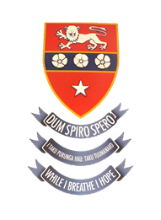 FAIRFIELD COLLEGESTATIONERY REQUIREMENTS FOR YEAR 11  As at 25 January 2023 – please note that information may change.Parents / Caregivers please note:-	All stationery required items must be purchased outside of school for students to	start the school year.  -	It is recommended that each student have a set of their own head-phones to support the 
school’s IT resources. -	The Government has changed the funding to schools so payment of the voluntary 	school donation and the NZQA fee are no longer required. -	School accounts are sent out each term for payment.  First account will be sent out in late March.	School accounts can be paid:	-	By coming into the Student Service Centre and paying by Eftpos or cash.		The Student Service Centre is open from 8.15am to 3.30pm each day for payments and forms,		except Friday, when there are no payments or forms to be given in after 1.30pm. 	-	Automatic Payments - forms can be picked up at the Student Service Centre.	-	On-line Payments - ASB Account:  12-3171-0172257-00.		Please put the student’s name in the reference field.-	ALL YEAR 11 STUDENTS FOR 2023 START ON THURSDAY, 2rd FEBRUARY AT 8.45AM-3.10PM.	Timetables will be given out on this day.Subject TitleTimetable CodeYear 11Digital Technology StudiesDTS100Course Cost:	NILPlease purchase your own head-phones.DramaDRA100Course Cost:	NILEnglishENG100Stationery Required:1 x 1B5 Exercise Book or RefillGeographyGEO100Stationery Required:  1 x 1B5 Exercise BookHistoryHIS100Course Cost:	NILStationery Required:  1 x 1B5 Exercise BookMandarinMAN100Stationery Required:  1 x 1B5 Exercise BookMusicMUS100Course Cost:	NILMaaori Performing ArtsMPA100Course Cost:	NILTe Reo MaaoriMAO100Course Cost: 	NIL1 x 1B5 Exercise Book, Refill and Clear FileToi Whakairo/Maaori CarvingTOI100Course Cost:	NILSocial StudiesSOS100Course Cost: 	NILStationery Required:   1 x 1B5 Exercise BookVisual ArtsARC100Course Cost:	NILSenior Foundation ProgrammeSFP100Course Cost:	NILSelected students only.Secondary Tertiary Partnership- WINTEC and Primary ITOSTP/WTACourse Cost:	NILSelected students only.Subject TitleTimetable CodeYear 11FOOD AND TEXTILES COURSESFOOD AND TEXTILES COURSESFOOD AND TEXTILES COURSESFood TechnologyFOT100Course Cost:	NILStationery Required:  1 x 1B5 Exercise BookHospitalityHOS100Course Cost:	NILStationery Required:  1 x 1B5 Exercise BookTextiles TechnologyTET100Course Cost:	$40 for material.Stationery Required:  1 x 1B5 Exercise BookMATHEMATICS COURSESMATHEMATICS COURSESMATHEMATICS COURSESMathematicsMAT100Stationery Required:2 × 1J5 Exercise BooksScientific Calculator (please purchase outside school)Compass, protractor, pens, pencil, ruler and eraserPHYSICAL EDUCATION COURSESPHYSICAL EDUCATION COURSESPHYSICAL EDUCATION COURSESAdvanced Physical EducationAPE100Course Cost:	NILStationery Required:  1 x 1B5 Exercise BookHealth EducationHEA100Course Cost:	NILStationery Required:  1 x 1B5 Exercise BookOutdoor EducationOED100Course Cost:	NILRecommended:  Appropriate footwear, raincoat, thermals and head-lamp.Sports StudiesSST100Course Cost:	NILStationery Required: 1 x 1B5 Exercise BookSCIENCE COURSESSCIENCE COURSESSCIENCE COURSESScienceSCI100Stationery Required:1 x 2B5 Exercise Book OR2 x 1B5 Exercise Books TECHNICAL COURSESTECHNICAL COURSESTECHNICAL COURSESEngineeringENN100Course Cost:	$60 for MaterialsDepending on the project, students may need to pay for extra materials.Please wear closed-in shoes for this subject.Technology & BuildingTAB100Course Cost:	$60 for projectsPlease wear closed-in shoes for this subject.YEAR 11STATIONERY LISTS